ANEXO DMODELO DE CERTIFICACIÓN CONTABLE PARA LA PRESENTACIÓN DE PROYECTOS(GRAN EMPRESA)Razón Social:Domicilio Legal:C.U.I.T. N°:En mi carácter de Contador/a Público/a, a solicitud del interesado y para su presentación ante la SECRETARÍA DE LA PEQUEÑA Y MEDIANA EMPRESA, EMPRENDEDORES Y ECONOMÍA DEL CONOCIMIENTO DEL MINISTERIO DE ECONOMÍA DE LA NACIÓN, certifico la información que a continuación se detalla, la que fue cotejada de los libros contables y comprobantes respaldatorios correspondientes.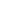              C) VENTAS ANUALES  (VER NOTA 2)	 D) GRUPO ECONÓMICONota: Si la empresa se encuentra en plan de regularización de sus obligaciones previsionales e impositivas, además deberá acompañar plan de pago en copia simple y los últimos comprobantes de pago de dicha moratoria firmados, todo ello en virtud de que la certificación contable manifieste que la empresa posee deuda previsional e impositiva exigible a la fecha.Lugar  y Fecha:Contado/ar:Firma ológrafa:Aclaración: C.P.C.E.	--. Tº FºFirmado a los efectos de su identificación con la Certificación adjunta.(Deberá certificarse la firma del/a contador/a por CONSEJO PROFESIONAL DE CIENCIAS ECONÓMICAS que corresponda).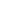    FECHA :........................................................ A) MASA SALARIAL Y CUPO DE CRÉDITO FISCALA) MASA SALARIAL Y CUPO DE CRÉDITO FISCALCantidad de empleados/as actuales:Sumatoria de masa salarial de los últimos DOCE (12) meses anteriores a la presentación del Proyecto.Período: desde ………/2023  hasta ………/2024Calcular el 8 ‰ de la sumatoria determinada en el renglón anterior:Monto de Crédito Fiscal utilizado en otros organismos durante el año 2024 (SECRETARÍA DE TRABAJO, EMPLEO Y SEGURIDAD SOCIAL o INSTITUTO NACIONAL DE EDUCACIÓN TECNOLÓGICA)B) SITUACIÓN FISCAL Y PREVISIONALB) SITUACIÓN FISCAL Y PREVISIONAL¿La empresa posee deuda impositiva exigible?:Indicar SÍ o NO¿La empresa posee deuda previsional exigible?:Indicar SÍ o NOMonto Ventas anuales al cierre de ejercicio 2021:Monto Ventas anuales al cierre de ejercicio 2022:Monto Ventas anuales al cierre de ejercicio 2023: (En caso de no encontrarse cerrado el ejercicio 2023, ingresar el monto de los TRES (3) últimos ejercicios cerrados)Promedio de las Ventas de los TRES (3) últimos años/ejercicios:Indicar el tamaño de la empresa según Resolución ex SEPYME N° 220/19 y sus modificaciones:¿La empresa integra un grupo económico, (en adelante “G.E”) en los términos del Artículo 33 de la Ley N° 19.550 de Sociedades Comerciales (t.o 1984) y sus modificaciones? :Indicar SÍ ó NOSi la anterior es SÍPrincipal actividad económica del “G.E”:Monto de ventas anuales del “G.E”.– al cierre de ejercicio 2021:Monto de ventas anuales del “G.E”.– al cierre de ejercicio 2022:Monto de ventas anuales del “G.E”. – al cierre de ejercicio 2023: (En caso de no encontrarse cerrado el ejercicio 2023 , ingresar los montos de los últimos TRES (3) últimos ejercicios cerrados)Promedio de ventas del “G.E” de los últimos TRES (3) años/ejercicios: